                                                                                                                                         № 60  30  декабря 2021 г.   24.12.2021 №132РОССИЙСКАЯ ФЕДЕРАЦИЯИРКУТСКАЯ ОБЛАСТЬМУНИЦИПАЛЬНОЕ ОБРАЗОВАНИЕ «НИЖНЕУДИНСКИЙ РАЙОН»ЗАРЕЧНОЕМУНИЦИПАЛЬНОЕ ОБРАЗОВАНИЕДУМА РЕШЕНИЕ ОБ УТВЕРЖДЕНИИ КЛЮЧЕВЫХ ПОКАЗАТЕЛЕЙ И ИХ ЦЕЛЕВЫХ ЗНАЧЕНИЙ, ИНДИКАТИВНЫХ ПОКАЗАТЕЛЕЙ   ПРИ ОСУЩЕСТВЛЕНИИ МУНИЦИПАЛЬНОГО ЗЕМЕЛЬНОГО КОНТРОЛЯ В  ЗАРЕЧНОМ МУНИЦИПАЛЬНОМ ОБРАЗОВАНИИВ соответствии с Земельным кодексом Российской Федерации, статьей 30 Федеральным законом от 31 июля 2020 года № 248-ФЗ «О государственном контроле (надзоре) и муниципальном контроле в Российской Федерации», Федеральным законом от 6 октября 2003 года № 131-ФЗ «Об общих принципах организации местного самоуправления в Российской Федерации», руководствуясь Уставом Заречного муниципального образования, Дума Заречного муниципального образования                                             Решила: 1. Утвердить ключевые показатели и их целевые значения, индикативные показатели при осуществлении муниципального земельного контроля в Заречном  муниципальном образовании (прилагается).2. Опубликовать настоящее решение в «Вестнике Заречного сельского поселения» и разместить в информационно - телекоммуникационной сети «Интернет».3. Настоящее решение вступает в силу со дня его официального опубликования.Глава Заречного муниципального образования	А.И.РоманенкоКЛЮЧЕВЫЕ ПОКАЗАТЕЛИ ВИДА КОНТРОЛЯ И ИХ ЦЕЛЕВЫЕ ЗНАЧЕНИЯ, ИНДИКАТИВНЫЕ ПОКАЗАТЕЛИ ДЛЯ МУНИЦИПАЛЬНОГО ЗЕМЕЛЬНОГОКОНТРОЛЯ  В ЗАРЕЧНОМ  МУНИЦИПАЛЬНОМ ОБРАЗОВАНИИ 1. Ключевые показатели земельного контроля и их целевые значения определены в таблице 1.Таблица 12. При осуществлении муниципального земельного контроля устанавливаются следующие индикативные показатели:1) количество проведенных плановых контрольных мероприятий;2) количество проведенных внеплановых контрольных мероприятий;3) количество поступивших возражений в отношении акта контрольного мероприятия;4) количество выданных предписаний об устранении нарушений обязательных требований;5) количество устраненных нарушений обязательных требований.Глава Заречного муниципального образования	А.И.Романенко24.12.2021 №133РОССИЙСКАЯ ФЕДЕРАЦИЯИРКУТСКАЯ ОБЛАСТЬМУНИЦИПАЛЬНОЕ ОБРАЗОВАНИЕ «НИЖНЕУДИНСКИЙ РАЙОН»ЗАРЕЧНОГОМУНИЦИПАЛЬНОЕ ОБРАЗОВАНИЕДУМА РЕШЕНИЕ ОБ УТВЕРЖДЕНИИ КЛЮЧЕВЫХ ПОКАЗАТЕЛЕЙ И ИХ ЦЕЛЕВЫХ ЗНАЧЕНИЙ, ИНДИКАТИВНЫХ ПОКАЗАТЕЛЕЙ   ПРИ ОСУЩЕСТВЛЕНИИ МУНИЦИПАЛЬНОГО КОНТРОЛЯ В СФЕРЕ БЛАГОУСТРОЙСТВА НА ТЕРРИТОРИИ  ЗАРЕЧНОГО МУНИЦИПАЛЬНОГО ОБРАЗОВАНИЯВ соответствии со статьей 30 Федеральным законом от 31 июля 2020 года № 248-ФЗ «О государственном контроле (надзоре) и муниципальном контроле в Российской Федерации», Федеральным законом от 6 октября 2003 года № 131-ФЗ «Об общих принципах организации местного самоуправления в Российской Федерации», руководствуясь Уставом Заречного муниципального образования, Дума Заречного муниципального образования                                             Решила: 1. Утвердить ключевые показатели и их целевые значения, индикативные показатели при осуществлении муниципального  контроля в сфере благоустройства на территории Заречного  муниципального образования (прилагается).2. Опубликовать настоящее решение в «Вестнике Заречного сельского поселения» и разместить в информационно - телекоммуникационной сети «Интернет».3. Настоящее решение вступает в силу со дня его официального опубликования.Глава Заречного муниципального образования	А.И.РоманенкоКЛЮЧЕВЫЕ ПОКАЗАТЕЛИ ВИДА КОНТРОЛЯ И ИХ ЦЕЛЕВЫЕ ЗНАЧЕНИЯ, ИНДИКАТИВНЫЕ ПОКАЗАТЕЛИ ДЛЯ МУНИЦИПАЛЬНОГО КОНТРОЛЯ  В СФЕРЕ БЛАГОУСТРОЙСТВА НА ТЕРРИТОРИИ ЗАРЕЧНОГО  МУНИЦИПАЛЬНОГО ОБРАЗОВАНИЯ 1. Ключевые показатели   контроля в сфере благоустройства и их целевые значения определены в таблице 1.Таблица 12. При осуществлении муниципального  контроля в сфере благоустройства устанавливаются следующие индикативные показатели:1) количество проведенных плановых контрольных мероприятий;2) количество проведенных внеплановых контрольных мероприятий;3) количество поступивших возражений в отношении акта контрольного мероприятия;4) количество выданных предписаний об устранении нарушений обязательных требований;5) количество устраненных нарушений обязательных требований.Глава Заречного муниципального образования	А.И.РоманенкоЗАРЕЧНОГОСЕЛЬСКОГО  ПОСЕЛЕНИЯУТВЕРЖДЕНОрешением Думы Заречного муниципального образования от «24» декабря 2021 г. № 132Ключевые показателиЦелевые значенияПроцент выполнения плана проведения плановых контрольных мероприятий на очередной календарный год100%Процент устраненных нарушений из числа выявленных нарушений земельного законодательства60%Процент обоснованных жалоб на действия (бездействия) органа муниципального земельного контроля и (или) его должностного лица при проведении контрольных мероприятий5%Процент вынесенных решений о назначении административного наказания по материалам контрольного органа80%УТВЕРЖДЕНОрешением Думы Заречного муниципального образования от «24» декабря 2021 г. № 133Ключевые показателиЦелевые значенияПроцент выполнения плана проведения плановых контрольных мероприятий на очередной календарный год100%Процент устраненных нарушений из числа выявленных нарушений   законодательства в сфере благоустройства60%Процент обоснованных жалоб на действия (бездействия) контрольного органа и (или) его должностного лица при проведении контрольных мероприятий5%Процент вынесенных решений о назначении административного наказания по материалам контрольного органа80%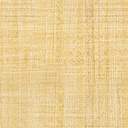 